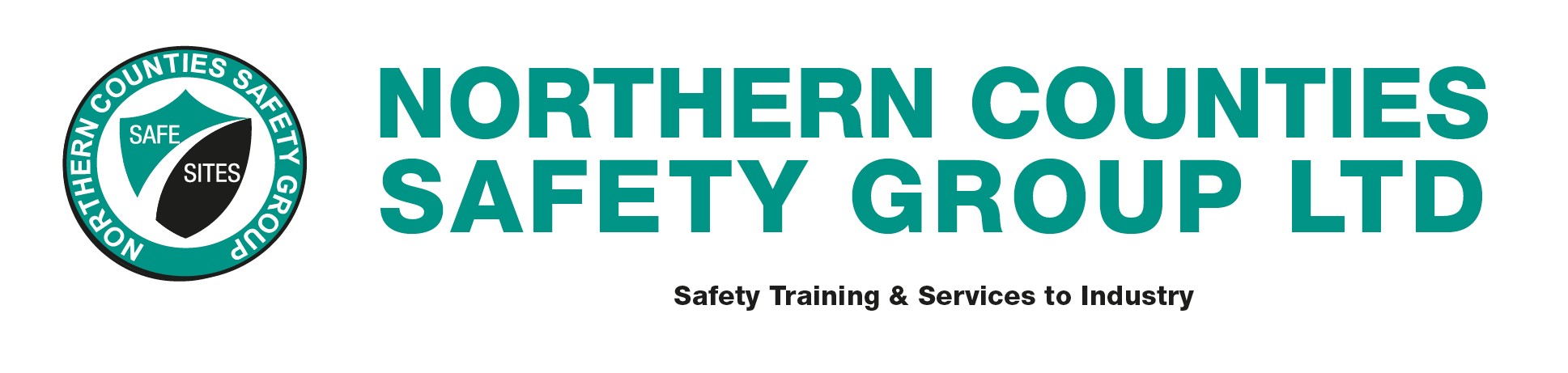 FACT SHEETWorking at Height/ Ladder and Step Ladders Safely IntroductionThis course of training will enable users to perform their duties relating to the safe use of portable ladders and step-ladders in accordance with The Work at Height Regulations and other supporting information and guidanceCourse AimsTo emphasise to delegates the employer’s statutory duty to have ‘competent persons’ using suitable work equipment; and to enable the delegate to select and use the equipment correctly in a safe manner.ObjectivesAt the end of the course delegates will be able to: -Appreciate that falls from height can be costly, both in monetary and personal injury costs by showing examples of poor practice
Understand the need for ‘Safe Systems of Work’ under HSAWA by learners discussing what is a safe system of work
Knowledge of how the legislation applies Knowledge of the basic techniques to be adopted for safe use 
Knowledge of how optional ‘accessories’ can aid the user in stabilising ladders
Gain practice in using the ladder, step ladder and accessories in a simulated work environment
Demonstrate knowledge retention by passing the written end of course questionnaire Trainee NumbersA maximum of 18 trainees will be permitted per instructor.Duration-	½ DayAchievement MeasurementDelegates will be assessed throughout the course for knowledge and participation; and by completing the end of course knowledge retention questionnaire